Formação “Literacia Digital para o Mercado de Trabalho”O Gabinete de Projetos e Internacionalização (Pi) tem o prazer de dar a conhecer a nova Formação de Literacia Digital para o Mercado de Trabalho https://labourmarketformation.wordpress.com/ da Escola Superior de Educação de Santarém (ESES), que irá iniciar em setembro até Julho de 2020. A formação não conferente de grau, com a duração de dois anos letivos, apresenta-se inspirada no modelo que funciona há 12 anos, na Universidade Autónoma de Madrid. Destina-se a jovens com dificuldade intelectual e de desenvolvimento com um grau de incapacidade igual ou superior a 60%.As candidaturas iniciaram no dia 11 de junho e estendem-se até dia 29. No dia 12 de Junho temos já 6 candidatos!A inscrição à Formação é feita online através do seguinte link https://formacaoliteraciadigitalmercadotrabalho.limequery.com/773126?lang=pt  ou presencialmente nos Serviços Académicos da ESE (Escola Superior de Educação), mediante do formulário de candidatura e entrega da documentação indicada:- Certificado de escolaridade;- Atestado de incapacidade;- Participação/colaboração em projetos com a ESES;- Entrevista com avaliação psicopedagógica. Nota- Na análise da candidatura, pode o júri, se o entender, solicitar documentos adicionais para efeito de aclaração de dúvidas.Os candidatos à inscrição serão selecionados por um júri, composto por elementos da ESE do IPSantarém envolvidos na formação, tendo em consideração os seguintes critérios:- Ter mais de 18 anos;- Verificar a taxa de incapacidade igual ou superior a 60%;- Demonstrar comportamento social ajustado;- Possuir competências instrumentais básicas (leitura, escrita e cálculo);- Participação/colaboração em projetos com a ESE do IPSantarém.Datas MUITO importantes:Candidaturas: 11 a 29 de junhoAvaliação pelo GIPE: a designar (a marcação será feita por via email após a receção da candidatura)Reunião de avaliação: 11 de julhoComunicação dos resultados da candidatura: 13 de julhoInscrições: 16 a 27 de julho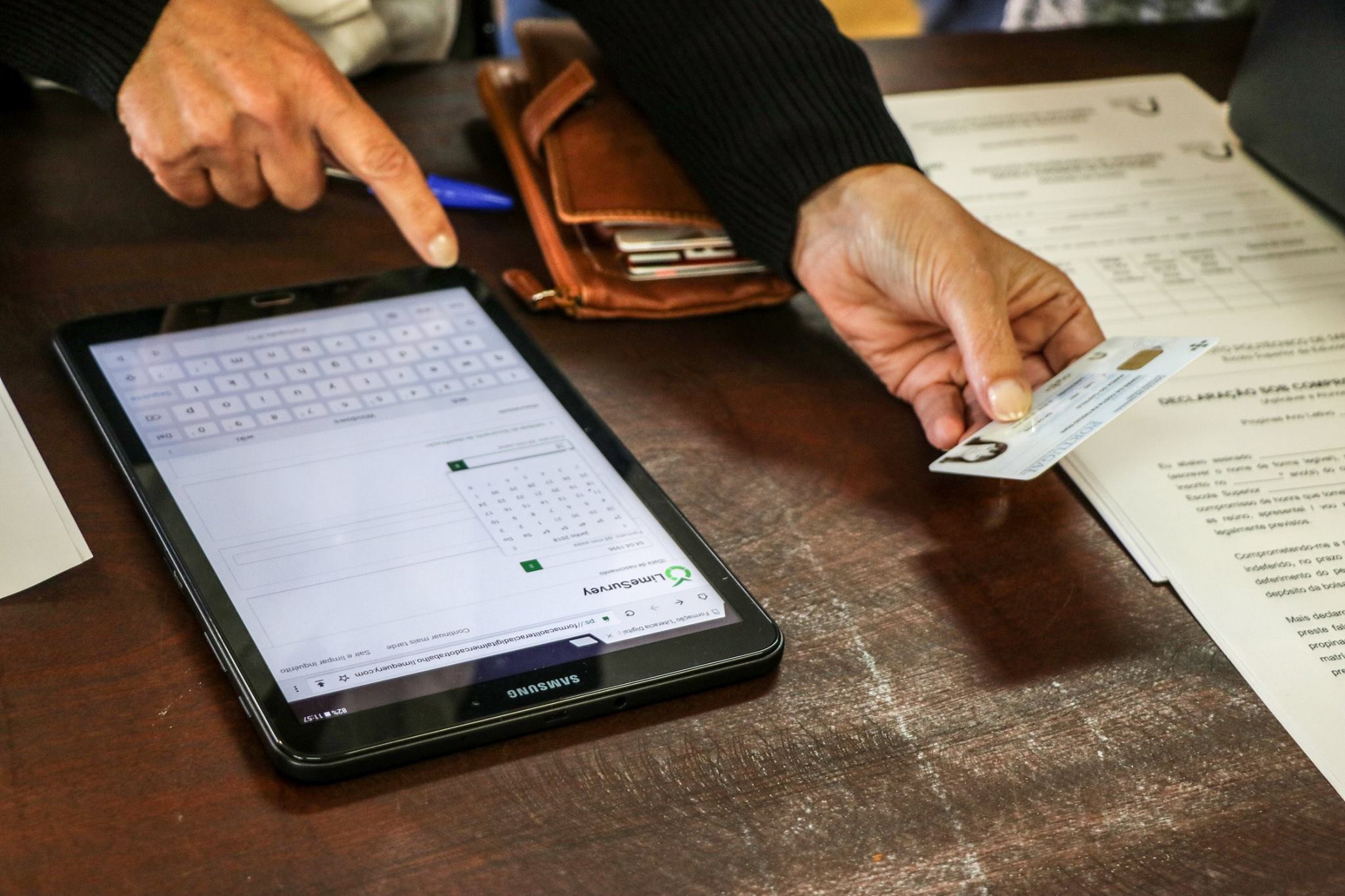 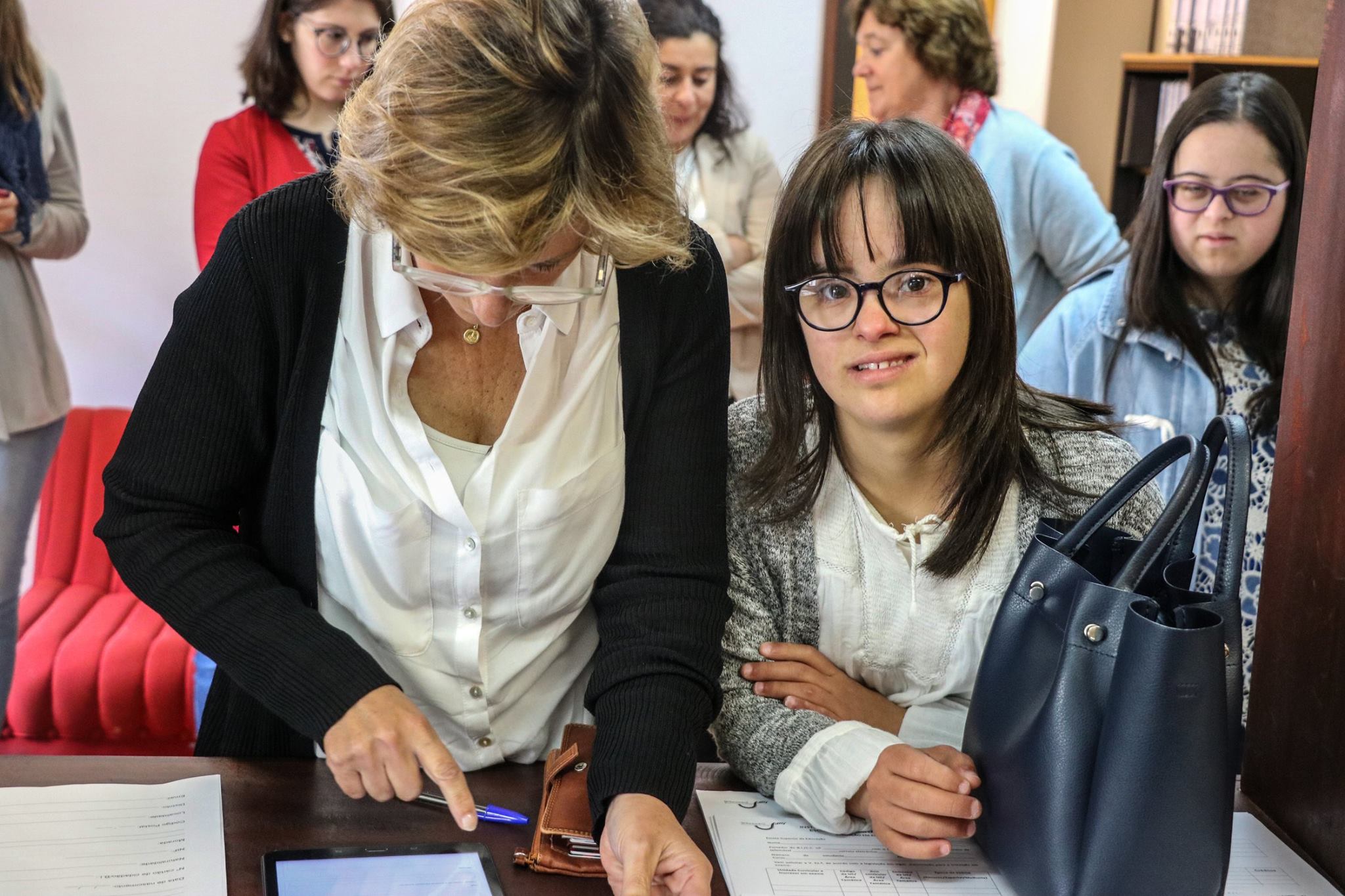 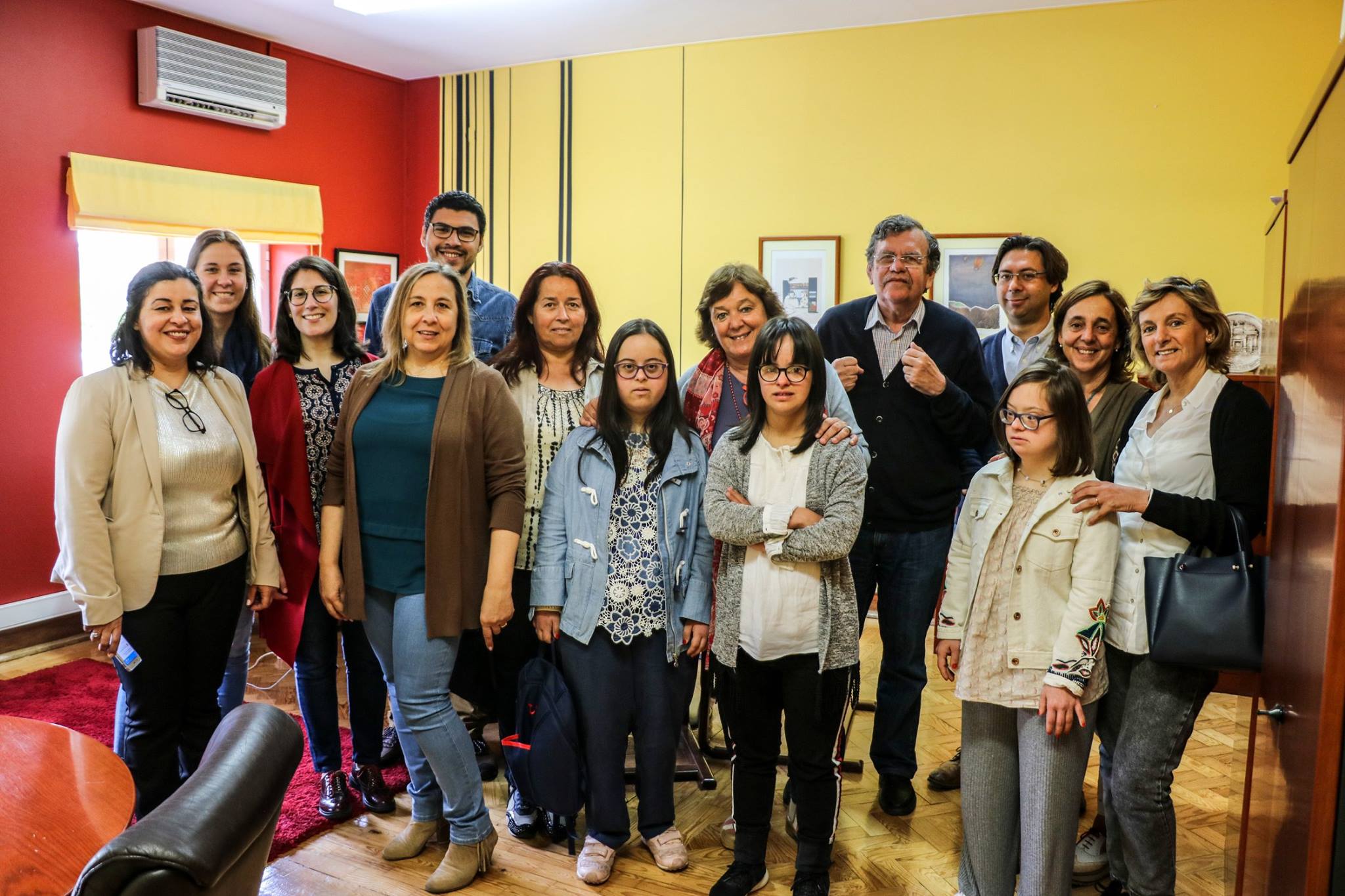 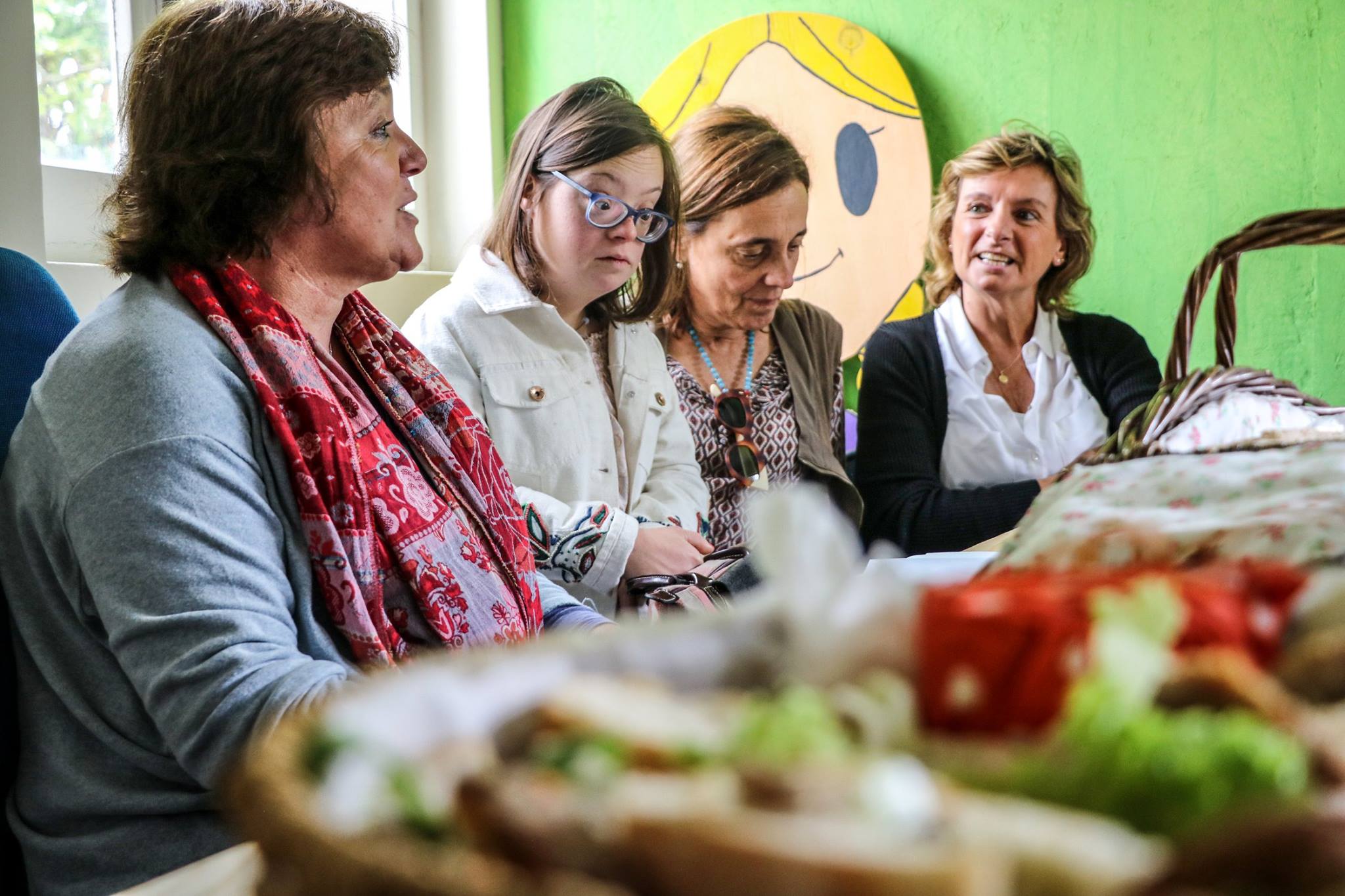 